LABEL THAT LETTER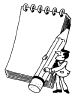 Directions: Label the parts of the personal business letter.  Place your answers in the space provided.Key the personal business letter using word processing software with open punctuation.  Use correct spacing and formatting.Save the file as “Label that Letter”. 6618 Madge LaneFuquay-Varina, NC 27526May 2, xxxxDarrell McFadden4600 Hamilton RoadApex, NC 27539Dear Mr. McFaddenThanks again for agreeing to tutor Johnny on Tuesdays and Thursdays.   I think the extra help will allow him to improve in all of his classes. You mentioned that you might need the Power Point software package during your tutoring session.  I think this would be great!  Power point is installed on each of our personal computers. I will plan to introduce the program to Johnny on Monday.  Please contact me if you have any questions or concerns about the tutoring sessions. I look forward to seeing you on Tuesday.SincerelyMs. Wellington	